Приложение К АДАПТИРОВАННОЙ ОСНОВНОЙ ОБЩЕОБРАЗОВАТЕЛЬНОЙ ПРОГРАММЕ ОБРАЗОВАНИЯ ОБУЧАЮЩИХСЯ С РАССТРОЙСТВАМИ АУТИСТИЧЕСКОГО СПЕКТРА (ВАРИАНТ 8.4) РАБОЧАЯ ПРОГРАММАучебного предметаМУЗЫКА И ДВИЖЕНИЕвариант 8.41 дополнительный – 4 классыПОЯСНИТЕЛЬНАЯ ЗАПИСКАРабочая программа учебного курса «Музыка и движение» для обучающихся с расстройствами аутистического спектра 1(дополнительного) -4 классы
вариант 8.4 разработана в соответствии:Федеральным Законом от 29.12.2012 №273 ФЗ «Об образовании в Российской Федерации»;Федеральным образовательным стандартом образования обучающихся с ограниченными возможностями здоровья, утвержденный приказом Министерства образования и науки Российской Федерации от 19.12.2014 №1598;адаптированной основной общеобразовательной программой образования обучающихся с расстройствами аутистического спектра ГКОУ «Школа №56»;учебным планом ГКОУ «Школа №56».Цели Музыкальными средствами помочь ребенку научиться воспринимать звуки окружающего его мира, сделать его отзывчивым на музыкальный ритм, мелодику звучания разных жанровых произведений. Таким образом, музыка рассматривается как средство развития эмоциональной и личностной сферы, как средство социализации и самореализации ребенка.Задачи:  формирование доступных музыкальных знаний и умений   формирование стремления и привычки к слушанию музыки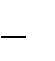   развитие музыкальности, как комплекса способностей, необходимого для занятий музыкальной деятельностью (музыкальное восприятие, музыкально познавательные процессы, музыкальная память, эмоциональные переживания, чувство ритма, звуковысотный слух и др.);  обогащение представлений об отечественных музыкальных традициях (праздники, обычаи, обряды), формирование духовно-нравственных качеств личности (любовь к Родине, патриотизм, гордость за отечественную музыкальную культуру), как в урочной, так и во внеурочной деятельности;  реализация психокоррекционных и психотерапевтических возможностей музыкальной деятельности для преодоления у обучающихся неадекватных форм поведения, снятия эмоционального напряжения  коррекция недостатков развития познавательной деятельности и эмоционально – волевой сферы с учётом индивидуальных возможностей для профилактики социальной дезадаптации.Общая характеристика предметаОдним из важнейших средств социализации является музыка. У человека может отсутствовать речь, но он, возможно, будет стремиться «пропевать» мелодию доступной ему вокализацией. С учетом этого задача педагога состоит в том, чтобы средствами музыки помочь ребенку научиться воспринимать окружающий мир, сделать его отзывчивым на музыку, научить наслаждаться ею.Участие ребенка в музыкальных выступлениях способствует его самореализации, формированию чувства собственного достоинства. Таким образом, музыку мы рассматриваем как средство развития, так и средство самореализации ребенка с тяжелыми и множественными нарушениями развития. На музыкальных занятиях развивается способность эмоционально воспринимать и воспроизводить музыку, музыкальный слух, чувство ритма, музыкальная память, творческие способности.Цель музыкального воспитания – эмоционально-двигательная отзывчивость на музыку и использование приобретенного музыкального опыта в жизни. Программно-методический материал включает 4 раздела: «Слушание», «Пение», «Движение под музыку», «Игра на музыкальных инструментах».Слушание.Слушание (различение) тихого и громкого звучания музыки. Определение начала и конца звучания музыки. Слушание (различение) быстрой, умеренной и медленной музыки. Слушание (различение) колыбельной песни и марша. Слушание (различение) веселой и грустной музыки. Узнавание знакомой песни. Слушание (различение) высоких и низких звуков. Определение характера музыки. Узнавание знакомой мелодии, исполненной на разных музыкальных инструментах. Слушание (различение) сольного и хорового исполнения произведения. Определение музыкального стиля произведения. Узнавание оркестра (народных инструментов, симфонических и др.), в исполнении которого звучит музыкальное произведение. Соотнесение музыкального образа с персонажем художественного произведения.Пение.Подражание характерным звукам животных во время звучания знакомой песни. Подпевание отдельных или повторяющихся звуков, слогов и слов. Подпевание повторяющихся интонаций припева песни. Пение слов песни (отдельных фраз, всей песни). Выразительное пение с соблюдением динамических оттенков. Пение в хоре. Различение запева, припева и вступления к песне.Движение под музыку.Топать под музыку. Хлопать в ладоши под музыку. Покачиваться одной ноги на другую. Начинать движение под музыку вместе с началом ее звучания и останавливаться по ее окончании. Двигаться под музыку разного характера (ходить, бегать, прыгать, кружиться, приседать). Выполнять под музыку действия с предметами (наклонять предмет в разные стороны, опускать/поднимать предмет, подбрасывать/ловить предмет, махать предметом и т.п.). Выполнять движения разными частями тела под музыку («фонарики», «пружинка», наклоны головы и др.). Соблюдать последовательность простейших танцевальных движений. Передавать простейшие движения животных. Выполнять движения, соответствующие словам песни. Соблюдать последовательность движений в соответствии с исполняемой ролью при инсценировке песни. Двигаться в хороводе. Двигаться под музыку в медленном, умеренном и быстром темпе. Ритмично ходить под музыку. Изменять скорость движения под музыку (ускорять, замедлять). Менять движения при изменении метроритма произведения, при чередовании запева и припева песни, при изменении силы звучания.Выполнять танцевальные движения в паре с другим танцором. Выполнять развернутые движения одного образа. Имитировать игру на музыкальных инструментах.Игра на музыкальных инструментах.Слушание (различение) по звучанию музыкальных инструментов (контрастные по звучанию, сходные по звучанию). Освоение приемов игры на музыкальных инструментах, не имеющих звукоряд. Тихая и громкая игра на музыкальном инструменте. Сопровождение мелодии игрой на музыкальном инструменте. Своевременное вступление и окончание игрына музыкальном инструменте. Освоение приемов игры на музыкальных инструментах, имеющих звукоряд. Сопровождение мелодии ритмичной игрой на музыкальном инструменте. Игра в ансамбле.Описание места учебного предмета в учебном планеУчебный предмет «Музыка и движение» проводится   в 1доп - 4 классах – 2 часа в неделю.Планируемые результаты освоения программыЛичностные и предметные результаты.1 дополнительный класс (1ый год обучения)
1 дополнительный класс (2ой год обучения)Предметные результаты:Минимальный уровень:  определение характера знакомых музыкальных произведений, предусмотренных   программой;  наличие представления о некоторых основных музыкальных инструментах и их звучании (труба, гармонь, гитара);  пение (подпевание) фраз знакомых песен с помощью педагога с инструментальным сопровождением;  наличие представлений о логопедических жестах, обозначающие гласные звуки   различие вступления, окончания песниДостаточный уровень:  определение характера знакомых музыкальных произведений, предусмотренных Программой  самостоятельное исполнение разученных песен; в том числе без сопровождения  одновременное начало и окончание пения: не отставать и не опережать друг друга, прислушиваться друг к другу;  правильное формирование при пении гласных звуков;  наличие представления о некоторых народных музыкальных инструментах и их звучании (гусли, дудка, гармонь, трещотка, деревянные ложки);различение разнообразных по характеру и звучанию песней   различение по характеру звучания колыбельную, марш, танецЛичностные результаты:формирование образа себя, осознание себя как ученикаразвитие элементарных представлений об окружающем мире;воспитание эстетических потребностей, ценностей и чувств;формирование навыков сотрудничества с взрослыми и сверстниками1 класс.Предметные результаты:Минимальный уровень:  определение содержания знакомых музыкальных произведений;  представления о некоторых музыкальных инструментах и их звучании;  пение с инструментальным сопровождением и без него (с помощью педагога);  совместное исполнение выученных песен с простейшими элементами динамических оттенков;  передача мелодии песни в диапазоне ре1-си1;   различение песни, танца, марша;Достаточный уровень:  определение содержания знакомых музыкальных произведений;  представления о музыкальных инструментах и их звучании (труба, баян, гитара);   пение с инструментальным сопровождением и без него (с помощью педагога)  самостоятельное	исполнение	разученных	песен,	как	с  инструментальным сопровождением, так и без него  выразительное совместное исполнение выученных песен с простейшими элементами динамических оттенков;  правильное формирование при пении гласных звуков и отчетливое произнесение согласных звуков в конце и в середине слов;  правильная передача мелодии в диапазоне ре1-си1;  различение вступления, запева, припева, проигрыша, окончания песни;   различение песни, танца, марша  различение разнообразных по характеру и звучанию песен, маршей, танцев;    передача ритмического рисунка мелодии (хлопками, на металлофоне, голосом)  знание основных средств музыкальной выразительности: динамические оттенки (форте-громко, пиано-тихо); особенности темпа (быстро, умеренно, медленно); особенности регистра (низкий, средний, высокий) и др.  определение разнообразных по содержанию и характеру музыкальных произведений (веселые, грустные и спокойные)Личностные результаты:наличие интереса к музыкальному искусству и музыкальной деятельности, элементарных эстетических суждений;наличие эмоциональной отзывчивости на прослушанную музыку; элементарный опыт музыкальной деятельностиположительная мотивация к занятиям различными видами музыкальной деятельности;готовность к творческому взаимодействию и коммуникации с взрослыми и другими обучающимися в различных видах музыкальной деятельности на основе сотрудничества, толерантности, взаимопонимания и принятыми нормами социального взаимодействия;готовность к практическому применению приобретенного музыкального опыта в урочной и внеурочной деятельности, в том числе, в социокультурых проектах с обучающимися с нормативным развитием и другими окружающими людьми(с помощью педагога);наличие доброжелательности, сопереживания чувствам других людей;2 класс.Предметные результаты:Минимальный уровень:  определение содержания знакомых музыкальных произведений;  представления о некоторых музыкальных инструментах и их звучании;  пение с инструментальным сопровождением и без него (с помощью педагога);  совместное исполнение выученных песен с простейшими элементами динамических оттенков;  передача мелодии песни в диапазоне ре1-си1;   различение песни, танца, марша;Достаточный уровень:  определение содержания знакомых музыкальных произведений;  представления о музыкальных инструментах и их звучании (труба, баян, гитара);   пение с инструментальным сопровождением и без него (с помощью педагога)  самостоятельное	исполнение	разученных	песен,	как	с  инструментальным сопровождением, так и без него  выразительное совместное исполнение выученных песен с простейшими элементами динамических оттенков;  правильное формирование при пении гласных звуков и отчетливое произнесение согласных звуков в конце и в середине слов;  правильная передача мелодии в диапазоне ре1-си1;  различение вступления, запева, припева, проигрыша, окончания песни;   различение песни, танца, марша  различение разнообразных по характеру и звучанию песен, маршей, танцев;    передача ритмического рисунка мелодии (хлопками, на металлофоне, голосом)  знание основных средств музыкальной выразительности: динамические оттенки (форте-громко, пиано-тихо); особенности темпа (быстро, умеренно, медленно); особенности регистра (низкий, средний, высокий) и др.  определение разнообразных по содержанию и характеру музыкальных произведений (веселые, грустные и спокойные)Личностные результаты:наличие интереса к музыкальному искусству и музыкальной деятельности, элементарных эстетических суждений;наличие эмоциональной отзывчивости на прослушанную музыку; элементарный опыт музыкальной деятельностиположительная мотивация к занятиям различными видами музыкальной деятельности;готовность к творческому взаимодействию и коммуникации с взрослыми и другими обучающимися в различных видах музыкальной деятельности на основе сотрудничества, толерантности, взаимопонимания и принятыми нормами социального взаимодействия;готовность к практическому применению приобретенного музыкального опыта в урочной и внеурочной деятельности, в том числе, в социокультурых проектах с обучающимися с нормативным развитием и другими окружающими людьми(с помощью педагога);наличие доброжелательности, сопереживания чувствам других людей;3 класс.Предметные результаты:Минимальный уровень:  определение содержания знакомых музыкальных произведений;  представления о некоторых музыкальных инструментах и их звучании;  пение с инструментальным сопровождением и без него (с помощью педагога);  совместное исполнение выученных песен с простейшими элементами динамических оттенков;  передача мелодии песни в диапазоне ре1-си1;   различение песни, танца, марша;Достаточный уровень:  определение содержания знакомых музыкальных произведений;  представления о музыкальных инструментах и их звучании (труба, баян, гитара);   пение с инструментальным сопровождением и без него (с помощью педагога)  самостоятельное	исполнение	разученных	песен,	как	с  инструментальным сопровождением, так и без него  выразительное совместное исполнение выученных песен с простейшими элементами динамических оттенков;  правильное формирование при пении гласных звуков и отчетливое произнесение согласных звуков в конце и в середине слов;  правильная передача мелодии в диапазоне ре1-си1;  различение вступления, запева, припева, проигрыша, окончания песни;   различение песни, танца, марша  различение разнообразных по характеру и звучанию песен, маршей, танцев;    передача ритмического рисунка мелодии (хлопками, на металлофоне, голосом)  знание основных средств музыкальной выразительности: динамические оттенки (форте-громко, пиано-тихо); особенности темпа (быстро, умеренно, медленно); особенности регистра (низкий, средний, высокий) и др.  определение разнообразных по содержанию и характеру музыкальных произведений (веселые, грустные и спокойные)Личностные результаты:наличие интереса к музыкальному искусству и музыкальной деятельности, элементарных эстетических суждений;наличие эмоциональной отзывчивости на прослушанную музыку; элементарный опыт музыкальной деятельностиположительная мотивация к занятиям различными видами музыкальной деятельности;готовность к творческому взаимодействию и коммуникации с взрослыми и другими обучающимися в различных видах музыкальной деятельности на основе сотрудничества, толерантности, взаимопонимания и принятыми нормами социального взаимодействия;готовность к практическому применению приобретенного музыкального опыта в урочной и внеурочной деятельности, в том числе, в социокультурых проектах с обучающимися с нормативным развитием и другими окружающими людьми(с помощью педагога);наличие доброжелательности, сопереживания чувствам других людей;4 класс.Предметные результаты:Минимальный уровень:  определение содержания знакомых музыкальных произведений;  представления о некоторых музыкальных инструментах и их звучании;  пение с инструментальным сопровождением и без него (с помощью педагога);  совместное исполнение выученных песен с простейшими элементами динамических оттенков;  передача мелодии песни в диапазоне ре1-си1;   различение песни, танца, марша;Достаточный уровень:  определение содержания знакомых музыкальных произведений;  представления о музыкальных инструментах и их звучании (труба, баян, гитара);   пение с инструментальным сопровождением и без него (с помощью педагога)  самостоятельное	исполнение	разученных	песен,	как	с  инструментальным сопровождением, так и без него  выразительное совместное исполнение выученных песен с простейшими элементами динамических оттенков;  правильное формирование при пении гласных звуков и отчетливое произнесение согласных звуков в конце и в середине слов;  правильная передача мелодии в диапазоне ре1-си1;  различение вступления, запева, припева, проигрыша, окончания песни;   различение песни, танца, марша  различение разнообразных по характеру и звучанию песен, маршей, танцев;    передача ритмического рисунка мелодии (хлопками, на металлофоне, голосом)  знание основных средств музыкальной выразительности: динамические оттенки (форте-громко, пиано-тихо); особенности темпа (быстро, умеренно, медленно); особенности регистра (низкий, средний, высокий) и др.  определение разнообразных по содержанию и характеру музыкальных произведений (веселые, грустные и спокойные)Личностные результаты:наличие интереса к музыкальному искусству и музыкальной деятельности, элементарных эстетических суждений;наличие эмоциональной отзывчивости на прослушанную музыку; элементарный опыт музыкальной деятельностиположительная мотивация к занятиям различными видами музыкальной деятельности;готовность к творческому взаимодействию и коммуникации с взрослыми и другими обучающимися в различных видах музыкальной деятельности на основе сотрудничества, толерантности, взаимопонимания и принятыми нормами социального взаимодействия;готовность к практическому применению приобретенного музыкального опыта в урочной и внеурочной деятельности, в том числе, в социокультурых проектах с обучающимися с нормативным развитием и другими окружающими людьми (с помощью педагога);наличие доброжелательности, сопереживания чувствам других людей.ОСНОВНОЕ СОДЕРЖАНИЕ УЧЕБНОГО ПРЕДМЕТАВ содержание программы входит овладение обучающимися с РАС в доступной для них форме и объеме следующими видами музыкальной деятельности: восприятие музыки, хоровое пение, элементы музыкальной грамоты, игра на музыкальных инструментах детского оркестра. Содержание программного материала уроков состоит из элементарного теоретического материала, доступных видов музыкальной деятельности, музыкальных произведений для слушания и исполнения, вокальных упражнений. Восприятие музыкиРепертуар для слушания: произведения отечественной музыкальной культуры; музыка народная и композиторская; детская, классическая, современная.Примерная тематика произведений: о природе, труде, профессиях, общественных явлениях, детстве, школьной жизни и т.д. Жанровое разнообразие: праздничная, маршевая, колыбельная песни и пр.Слушание музыки:― овладение умением спокойно слушать музыку, адекватно реагировать на художественные образы, воплощенные в музыкальных произведениях; развитие элементарных представлений о многообразии внутреннего содержания прослушиваемых произведений;― развитие эмоциональной отзывчивости и эмоционального реагирования на произведения различных музыкальных жанров и разных по своему характеру; ― развитие умения передавать словами внутреннее содержание музыкального произведения;― развитие умения определять разнообразные по форме и характеру музыкальные произведения (марш, танец, песня; весела, грустная, спокойная мелодия);― развитие умения самостоятельно узнавать и называть песни по вступлению; развитие умения различать мелодию и сопровождение в песне и в инструментальном произведении;― развитие умения различать части песни (запев, припев, проигрыш, окончание);― ознакомление с пением соло и хором; формирование представлений о различных музыкальных коллективах (ансамбль, оркестр);― знакомство с музыкальными инструментами и их звучанием (фортепиано, барабан, скрипка и др.)Хоровое пение.Песенный репертуар: произведения отечественной музыкальной культуры; музыка народная и композиторская; детская, классическая, современная. Используемый песенный материал должен быть доступным по смыслу, отражать знакомые образы, события и явления, иметь простой ритмический рисунок мелодии, короткие музыкальные фразы, соответствовать требованиям организации щадящего режима по отношению к детскому голосуПримерная тематика произведений: о природе, труде, профессиях, общественных явлениях, детстве, школьной жизни и т.д. Жанровое разнообразие: игровые песни, песни-прибаутки, трудовые песни, колыбельные песни и пр.Навык пения:― обучение певческой установке: непринужденное, но подтянутое положение корпуса с расправленными спиной и плечами, прямое свободное положение головы, устойчивая опора на обе ноги, свободные руки;― работа над певческим дыханием: развитие умения бесшумного глубокого, одновременного вдоха, соответствующего характеру и темпу песни; формирование умения брать дыхание перед началом музыкальной фразы; отработка навыков экономного выдоха, удерживания дыхания на более длинных фразах; развитие умения быстрой, спокойной смены дыхания при исполнении песен, не имеющих пауз между фразами; развитие умения распределять дыхание при исполнении напевных песен с различными динамическими оттенками (при усилении и ослаблении дыхания);― пение коротких попевок на одном дыхании;― формирование устойчивого навыка естественного, ненапряженного звучания; развитие умения правильно формировать гласные и отчетливо произносить согласные звуки, интонационно выделять гласные звуки в зависимости от смысла текста песни; развитие умения правильно формировать гласные при пении двух звуков на один слог; развитие умения отчетливого произнесения текста в темпе исполняемого произведения;― развитие умения мягкого, напевного, легкого пения (работа над кантиленой - способностью певческого голоса к напевному исполнению мелодии);― активизация внимания к единой правильной интонации; развитие точного интонирования мотива выученных песен в составе группы и индивидуально; ― развитие умения четко выдерживать ритмический рисунок произведения без сопровождения учителя и инструмента (а капелла); работа над чистотой интонирования и выравнивание звучания на всем диапазоне;― развитие слухового внимания и чувства ритма в ходе специальных ритмических упражнений; развитие умения воспроизводить куплет хорошо знакомой песни путем беззвучной артикуляции в сопровождении инструмента;― дифференцирование звуков по высоте и направлению движения мелодии (звуки высокие, средние, низкие; восходящее, нисходящее движение мелодии, на одной высоте); развитие умения показа рукой направления мелодии (сверху вниз или снизу вверх); развитие умения определять сильную долю на слух;― развитие понимания содержания песни на основе характера ее мелодии (веселого, грустного, спокойного) и текста; выразительно-эмоциональное исполнение выученных песен с простейшими элементами динамических оттенков;― формирование понимания дирижерских жестов (внимание, вдох, начало и окончание пения);― развитие умения слышать вступление и правильно начинать пение вместе с педагогом и без него, прислушиваться к пению одноклассников; развитие пения в унисон; развитие устойчивости унисона; обучение пению выученных песен ритмично, выразительно с сохранением строя и ансамбля;― развитие умения использовать разнообразные музыкальные средства (темп, динамические оттенки) для работы над выразительностью исполнения песен;― пение спокойное, умеренное по темпу, ненапряженное и плавное в пределах mezzopiano (умеренно тихо) и mezzoforte (умеренно громко);― укрепление и постепенное расширение певческого диапазона ми1 – ля1, ре1 – си1, до1 – до2.― получение эстетического наслаждения от собственного пения.Элементы музыкальной грамоты― ознакомление с высотой звука (высокие, средние, низкие);― ознакомление с динамическими особенностями музыки (громкая ―  forte, тихая ―  piano);― развитие умения различать звук по длительности (долгие, короткие):― элементарные сведения о нотной записи (нотный стан, скрипичный ключ, добавочная линейка, графическое изображение нот, порядок нот в гамме до мажор).Игра на музыкальных инструментах детского оркестра.Репертуар для исполнения: фольклорные произведения, произведения композиторов-классиков и современных авторов.Жанровое разнообразие: марш, полька, вальс― обучение игре на ударно-шумовых инструментах (маракасы, бубен, треугольник; металлофон; ложки и др.);― обучение игре на балалайке или других доступных народных инструментах; ― обучение игре на фортепиано.КАЛЕНДАРНО-ТЕМАТИЧЕСКОЕ ПЛАНИРОВАНИЕ1 дополнительный класс (1ый год обучения)
1 дополнительный класс (2ой год обучения)1 класс.2 класс.1 направление «Осенние мелодии» 22 ч2 направление «Зимняя музыка» 22 ч3 направление «Весенние мелодии» 16 ч4 направление «Летняя музыка» 8 ч3 класс.1 направление «Осенние мелодии» (1-3 модуль)2 направление «Зимняя музыка» (4-6 модуль)3 направление «Весенние мелодии» 16 ч4 направление «Летняя музыка» (9 модуль)4 класс.1 направление «Осенние мелодии» (1-3 модуль)2 направление «Зимняя музыка» (4-6 модуль)3 направление «Весенние мелодии» 16 ч4 направление «Летняя музыка» (9 модуль)МАТЕРИАЛЬНО-ТЕХНИЧЕСКОЕ ОБЕСПЕЧЕНИЕЗвучащие игрушки с механическим заводом. 
Звучащие игрушки с кнопочным включением. 
Бубны. 
Синтезатор детский.
 Игрушечный детский металлофон. 
Барабан – музыкальная игрушка. 
Маракасы. 
Молоток музыкальный. 
Музыкальный треугольник. 
Колокольчик Валдайский полированный. 
Ложки деревянный.Дидактические карточки «Музыкальные инструменты». 
Карточки Домана «Музыкальные инструменты». 
Говорящий электронный плакат «Музыкальные инструменты». Демонстрационные карточки "Композиторы".
 Дорожки с различным покрытием.
 Конструкторы деревянные и пластмассовые.№ п/пНазвание модуляКоли честв очасов1.Встреча осени.82.Как звери готовятся к зиме.83.Здравствуй, зимушка-зима.104.Зимние забавы145.Мы мамины помощники126.«Здравствуй, лето!»12№ п/пНазвание модуляКоли честв очасов1.Встреча осени.82.Как звери готовятся к зиме.83.Здравствуй, зимушка-зима.104.Зимние забавы145.Мы мамины помощники126.«Здравствуй, лето!»12№ Название модуляКоли честв очасов1.Встреча осени72.Осень в лесу73.Как звери готовятся к зиме8№ Название модуляКоли чествочасов4.Здравствуй, зимушка-зима85.Проводы Елочки66.Зимние забавы8№ п/пНазвание модуляКоли честв очасов7.Мы мамины помощники88.Домашние животные8№ п/пНазвание модуляКоли честв очасов9.«Здравствуй, лето!»8№Название модуляКоли честв оЧасов1.Встреча осени.82.Осень в                     городе.73.Осень в лесу.8№ Название модуляКоли честв очасов4.Здравствуй, зимушка-зима85.Проводы Елочки6.Зимние забавы87.Мамин день.88.Домашние животные.8№ п/пНазвание модуляКоли честв очасов7.Мы мамины помощники88.Домашние животные8№ Название модуляКоли честв очасов9.«Здравствуй, лето!»8№ Название модуляКоли честв оЧасов1.Встреча осени.82.Осень в                     городе.73.Осень в лесу.8№Название модуляКоли честв очасов4.Здравствуй, зимушка-зима85.Проводы Елочки86.Зимние забавы87.Мамин день.88.Домашние животные.8№ п/пНазвание модуляКоли честв очасов7.Мы мамины помощники88.Домашние животные8№ Название модуляКоли честв очасов9.«Здравствуй, лето!»8